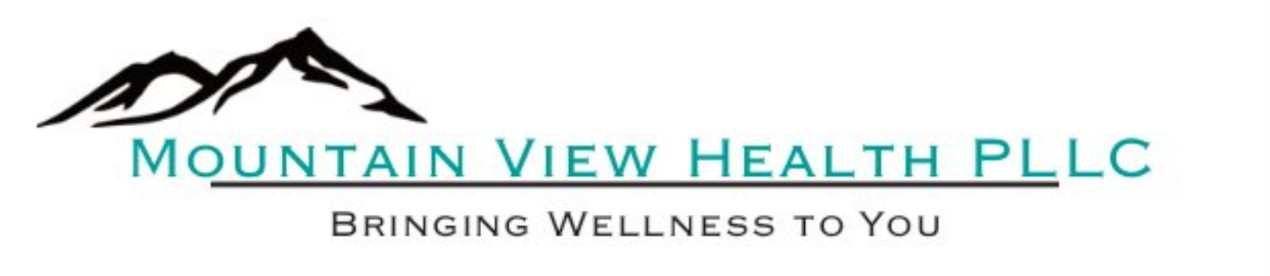 609 Bryden Ave Suite B   Lewiston, ID 83501	   (208)816-8746New Patient InformationPatient Information:Last Name: __________________________ First Name: ___________________   MI:____________	Preferred Name: ______________________   DOB: ____________ SSN#: _____________________Street Address: ______________________________ City/State/Zip: __________________________Communication:Phone (home):___________________ Cell (home):___________________ Consent to text? Y NIs it OK to leave messages regarding appointments, results, ect. On above numbers? Y NEmail: ______________________________________________ Would you like email reminders?  Y   NIs it OK to leave messages regarding appointments, results, ect. On above email? Y NEmergency Contact:Name: ____________________________________ Phone: __________________________Relationship: _________________________________________Insurance Information: Please always update provider with any insurance changes before appointment Insurance Company: _________________________________ Effective Date: ________________Name of Insured: _____________________ Policy/Member #: ____________________ Copay Amt: _____Subscriber Name/ID #: ________________________________ Relationship: ________________________Subscriber’s DOB: ____________      Subscriber’s Employer: ___________________________